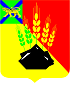 АДМИНИСТРАЦИЯ МИХАЙЛОВСКОГО МУНИЦИПАЛЬНОГО РАЙОНА ПОСТАНОВЛЕНИЕ 
28.11.2022                                         с. Михайловка                                                      № 1426-паОб утверждении перечня многоквартирных домов, расположенных на территории Михайловскогомуниципального района Приморского края, по которым запланировано проведение капитального ремонта в 2023 году в рамках реализации краевой программы «Программа капитального ремонта общего имущества в многоквартирных домах, расположенных на территории Приморского края, на 2014-2055 годы»В соответствии с требованиями Жилищного кодекса Российской Федерации, Законом Приморского края от 07.08.2013 № 227-КЗ «О системе капитального ремонта многоквартирных домов в Приморском крае», постановлением Администрации Приморского края от 31.12.2013 № 513-па «Об утверждении краевой программы «Программа капитального ремонта общего имущества в многоквартирных домах, расположенных на территории Приморского края, на 2014 – 2055 годы» администрация Михайловского муниципального района ПОСТАНОВЛЯЕТ:1. Утвердить перечень многоквартирных домов, расположенных на территории Михайловского муниципального района, по которым запланировано проведение капитального ремонта в 2023 году в рамках реализации краевой программы «Программа капитального ремонта общего имущества в многоквартирных домах, расположенных на территории Приморского края, на 2014-2055 годы» (прилагается).2. Муниципальному казенному учреждению «Управление по организационно-техническому обеспечению деятельности администрации Михайловского муниципального района» (Корж С.Г.) разместить настоящее постановление на официальном сайте администрации Михайловского муниципального района.3. Контроль исполнения настоящего постановления возложить на заместителя главы администрации муниципального района                        Миколайчук Ю.Л. Глава Михайловского муниципального района –глава администрации района                                                            В.В. Архипов